Język angielski - 19.06.2020 (pt)Topic: Powtarzamy materiał z rozdziałów 1-6. Ćwiczenie 1:Przepisz proszę temat lekcji do zeszytu. Zerknij na poniższe ćwiczenie. Przeczytaj proszę zdania, popatrz i znajdź na obrazku poszczególne informacje. Następnie zastanów się czego brakuje na obrazku.(Jest to strona 71 w książce ucznia)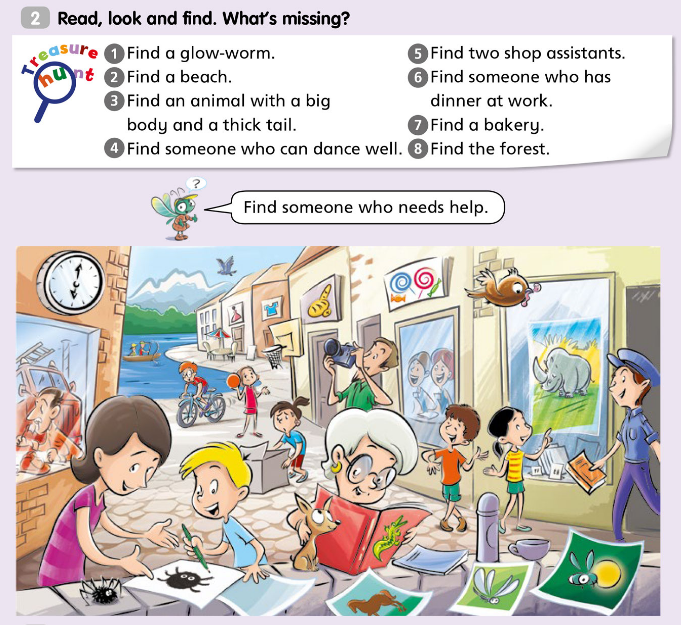 Karta pracySpróbuj uzupełnić poniższe ćwiczenie odczytując trasę Gracie według legendy. Zapisz wyrazy we właściwej kolejności. (Jest to strona 68 w ćwiczeniach ucznia.)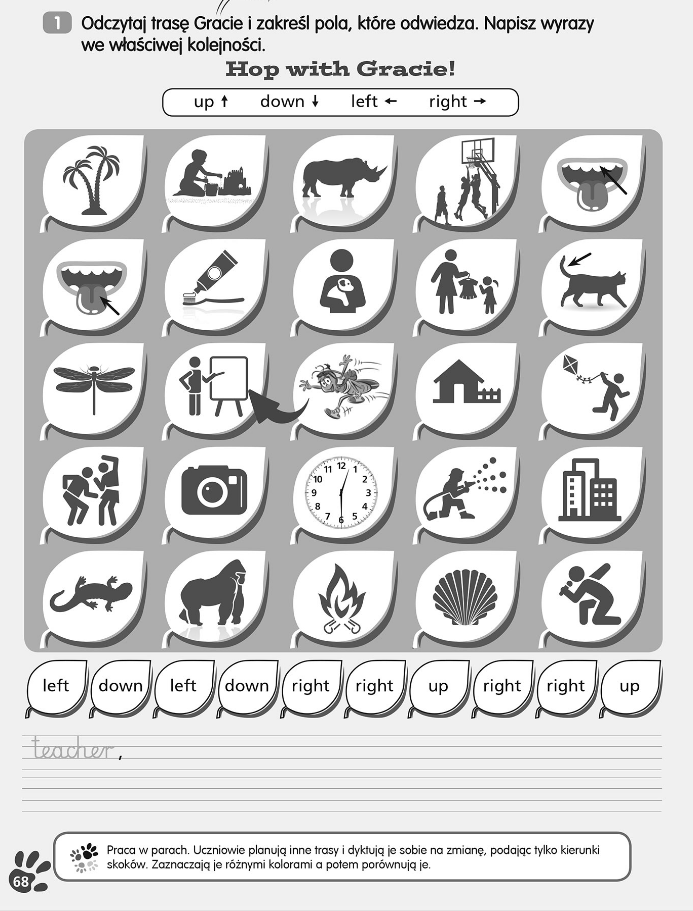 DLA CHĘTNYCHZapraszam do zabawy w postaci ćwiczeń interaktywnych.https://wordwall.net/resource/2400746/angielski/bugs-team-3-unit-6https://wordwall.net/resource/810560/angielski/bugs-team-3-unit-6-going-holiday